January 15, 2020Docket No. P-2017-2606100Utility Code: 202285Ms. Susan Simms MarshDeputy General CounselPennsylvania-American Water Company852 Wesley DriveMechanicsburg, PA  17055Re: 	Pennsylvania-American Water Company – Water Division	Tariff Changes Related to Replacement of Lead Customer-Owned Service Pipes	Supplement No. 17 to Tariff Water - Pa P.U.C. No. 5Dear Ms. Marsh:	On January 2, 2020, Pennsylvania-American Water Company – Water Division (the Company) filed Supplement No.17 to Tariff Water - Pa. P.U.C. No. 5 to become effective on January 5, 2020.  Supplement No. 17 to Tariff Water - Pa. P.U.C. No. 5 was filed in compliance with the Commission’s Order entered October 3, 2019 at Docket No. P-2017-2606100, and incorporates the terms of the settlement and changes to its rates, rules, ,and regulations as set forth in Exhibit 1 of the Joint Petition for Settlement on Remand (the pages are identified as Original 47.1 and Original 47.2).  	Commission Staff has reviewed the tariff revisions and found that suspension or further investigation does not appear warranted at this time.  Therefore, in accordance with 52 Pa. Code Chapter 53, Supplement No. 17 to Tariff Water - Pa. P.U.C. No. 5 is effective by operation of law as of the effective date contained on each page of the supplement.  However, this is without prejudice to any formal complaints timely filed against said tariff revisions.	If you have any questions in this matter, please contact Marie Intrieri, Bureau of Technical Utility Services, at (717) 214-9114 or maintrieri@pa.gov.  						Sincerely,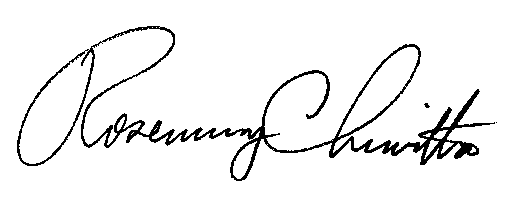 						Rosemary Chiavetta						Secretary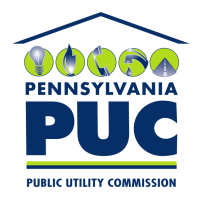 COMMONWEALTH OF PENNSYLVANIAPENNSYLVANIA PUBLIC UTILITY COMMISSION400 NORTH STREET, HARRISBURG, PA 17120IN REPLY PLEASE REFER TO OUR FILE